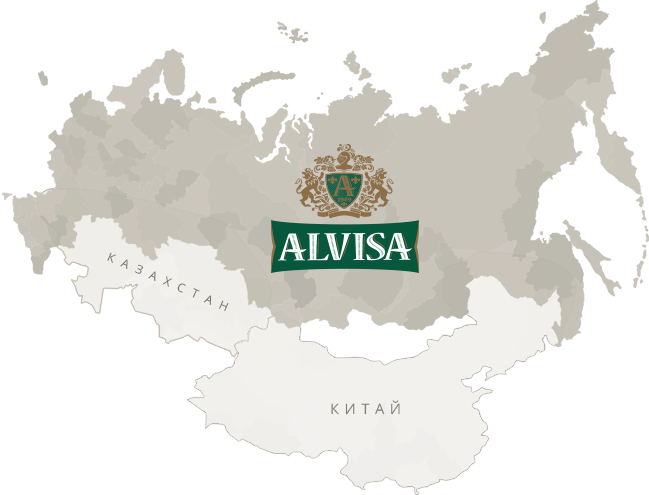 Алкогольная Группа  АЛВИСА, являющаяся российским дивизионом  ALVISA Group – международной алкогольной компанией, в связи со строительством нового завода, открывает следующие вакансии: Наладчик оборудования – заработная плата от 45 000 руб. на руки;Ведущий инженер  электрик – заработная плата от 55 000 руб. на руки;Инженер – химик – заработная плата от 40 000 руб.  на руки;Бухгалтер – заработная плата до 50 000 руб. на  руки;Электромонтер по ремонту и обслуживанию электрооборудования –             заработная плата от  45 000 руб. на руки.Условия:Оформление по ТК РФ с первого рабочего дня.«Белая» заработная плата (оклад-бонус)Корпоративный транспорт для сотрудников от г. Дербента, Дагестанские Огни.Бесплатное питание.Работа в компании Федерального уровня.Место работы: с. Чинар,  Дербентский район.За более подробной информацией обр-ся в Аграрный колледж